Paper 2 knowledge bookletCOMBINED FOUNDATION TIERName: ______________________________________________Science Class: ______________Science Teacher: _____________________________________Instructions:1. Learn each of the quiz questions and answers off by heart. This could be done by:turning them into flash cards and testing yourselfusing ‘look, cover, write, check’asking a friend or family member to quiz you2. Practice applying your knowledge by:Take each learning statement from the Mastery matrix and prove you can do it by answering that statement in your revision notebook.For any statement you cannot answer, use your revision guide to make notes and try to re-learn it.If you are still stuck, use YouTube or ask a friend to re-explain.3. Make a list of any bits of the knowledge that you are still struggling to remember or understand. At this point you can ask you teacher to explain it again.4. Keep track of how much revision you are doing using the ‘200 To Great Challenge’.Top tips for revision:200 to Great!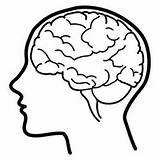 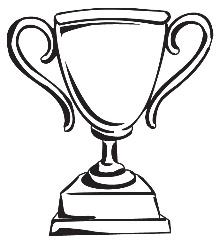 The Challenge: Accumulate 50 HOURS of science revision for your exam!How: All you need to do is colour in a box each time that you spend 15 minutes self-quizzing with your flash cards, knowledge organiser or revision quiz. 1 row= 1 merit! (collect your merit from any Science teacher)BiologyMastery Matrix:Knowledge organiser:Required practicalsChemistryMastery Matrix:Knowledge organiser:Required practicalsPhysicsMastery MatrixKnowledge organiser:Required PracticalsEquations for Physics:These are the equations you must know for physics that are not given to you in the exam.Ditch…   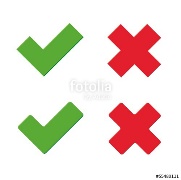 Instead… 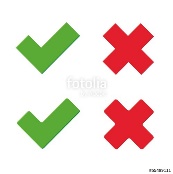 Re-reading or highlighting your notes hundreds of times.Turn each note into a quiz question and test yourself repeatedly on this.Leaving your revision until the night before.Start your revision now.Spending hours on only one topic.Spend 15 minutes on one topic, have a 2 minute break, and then move onto a new topic. Ignoring things you find difficult, hoping that they won’t come up in the exam.Mix up your revision by moving from one topic to another one, then coming back to the first topic later on.Topic15min15min15min15min15min15min15min15min15min15minUnitTopicLearning statementTierCourseRevision Guide (double)123Cell BiologySexual and asexual reproduction (meiosis)Explain the process of sexual reproduction and link this to variationFA64Cell BiologySexual and asexual reproduction (meiosis)Explain the process of meiosis which leads to the formation of gametesFA64Cell BiologySexual and asexual reproduction (meiosis)Explain the process of asexual reproductionFA64Cell BiologySexual and asexual reproduction (meiosis)Model the behaviour of chromosomes during meiosisFA64Cell BiologyThe DNA codeDescribe the structure of DNAFA65Cell BiologyThe DNA codeExplain what the human genome is and the importance of mapping itFA65Cell BiologyThe DNA codeUse genetic crosses to predict outcomes of a monohybrid crossFA66Communicable DiseasesDeveloping new medicinesExplain the issues with the development of new antibiotics in the race against antibiotic resistance and what we can do as a society to reduce the rate of development of antibiotic resistance bacteria (linking to medicine and agriculture)FA44Plant BiologyIntroducing ecosystemsDefine “ecosystem”FA74Plant BiologyIntroducing ecosystemsDefine ‘interdependence’ and explain what species depend onFA74Plant BiologyIntroducing ecosystemsDescribe what plants and animals ‘compete’ with each other forFA74Plant BiologyIntroducing ecosystemsDescribe structural, behavioural and functional adaptations of organismsFA75Plant BiologyIntroducing ecosystemsDefine extremophiles linking to the conditions that they inhabit (bacteria in deep sea vents)FA75Plant BiologyInterdependenceInterpret data from graphs and tables relating to predator and prey relationships predicting numbers of species based on changes in this dataFA77Plant BiologyInterdependenceList biotic and abiotic factors and explain how changes in them would affect a given communityFA74Plant BiologyInterdependenceDefine primary, secondary and tertiary consumersFA77Plant BiologyInterdependenceExplain the role of producers in food chainsFA77Plant BiologyInterdependenceUse a range of experimental methods to calculate the abundance and distribution of species in a given ecosystemFA75Plant BiologyInterdependenceRP Field Invesitgations (a - triple only): Measure the population size of a common species (b - double & triple) Investigate the effects of a factor on the distribution of a species using sampling techniquesFA75Plant BiologyNatural RecyclingDescribe the carbon cycle and its importanceFA76Plant BiologyNatural RecyclingDescribe the water cycle and its importanceFA76Plant BiologyHumans and the environmentDefine biodiversity and explain its importanceFA78Plant BiologyHumans and the environmentExplain in detail human impact on biodiversity (waste management, pollution, land use, deforestation, global warming)FA78Plant BiologyHumans and the environmentDescribe and evaluate some of the programs used to reduce the negative effects of humans on ecosystems and biodiversity (breeding programs, protection/regeneration of rare habitats, reintroduction of field margins and hedgerows, reduction of deforestation, reduction of carbon emissions, increased recycling)FA78Evolving organismsClassifying organismsDescribe the role of Carl Linnaeus in development of a classification system (kingdom, phylum, class, order, family, genus, species)FA72Evolving organismsClassifying organismsExplain the binomial naming system of organismsFA72Evolving organismsClassifying organismsDefine ‘species’ (linking to future fertility and breeding)FA72Evolving organismsClassifying organismsExplain how classification models have developed over time due to improvements in microscopy and biochemistry)FA72Evolving organismsNatural selection and evolutionDescribe and explain the theory of ‘natural selection’ and ‘evolution’FA68Evolving organismsNatural selection and evolutionDescribe the evidence for evolution including antibiotic resistant and the fossil recordFA69Evolving organismsNatural selection and evolutionDescribe what a fossil is and explain how they form and explain why these cannot be used as evidence for how life began on Earth FA69Evolving organismsNatural selection and evolutionInterpret information from evolutionary trees FA73Evolving organismsNatural selection and evolutionExplain what extinction is and describe factors which may contribute to the extinction of a speciesFA72Evolving organismsSelective breeding & genetic engineeringDescribe selective breeding and explain the potential benefits and risks of this process (linking to disease resistance in crops, animals with more milk and meat, large or unusual flowers and domestic dogs with a gentle nature)FA70Evolving organismsSelective breeding & genetic engineeringDefine ‘genetic engineering’FA70Evolving organismsSelective breeding & genetic engineeringGive examples of genetic engineering (including crop resistance to diseases, insect attack and herbicides, crops with bigger, better fruits and bacterial cells used in the production of insulin)FA71Evolving organismsSelective breeding & genetic engineeringEvaluate the use of genetic engineering and modification and describe the potential uses of this in the futureFA71Evolving organismsThe Nervous SystemDescribe the structure of the nervous systemFA51Evolving organismsThe Nervous SystemExplain how it is adapted for its function and why it is importantFA51Evolving organismsThe Nervous SystemDescribe the pathway of a message from stimulus to responseFA51Evolving organismsThe Nervous SystemDescribe the design of a reflex arc and explain its purposeFA51Evolving organismsThe Nervous SystemUse tables and graphs to extract information about reflex actionsFA51Evolving organismsThe Nervous SystemRP Reaction Time: Plan and carry out an investigation into the effect of a factor on human reaction timeFA51Evolving organismsHomeostasisDefine ‘homeostasis’ and explain why it is importantFA50Evolving organismsHomeostasisList three factors controlled by homeostasis in the human body (blood glucose concentration, temperature, water levels)FA50Evolving organismsHomeostasisExplain how these automatic systems are controlledFA50Evolving organismsThe endocrine systemDescribe the principals of hormonal coordination including what makes up the endocrine systemFA52Evolving organismsThe endocrine systemDescribe what hormones are and label six glands in the bodyFA52Evolving organismsThe endocrine systemDescribe the role of the pituitary glandFA52Evolving organismsThe endocrine systemDescribe and explain how the body controls blood glucose concentration (making reference to glucose, glycogen, glucagon, negative feedback cycle, insulin and the pancreas)FA53Evolving organismsDiabetesExplain type 1 and type 2 diabetes and how they can be treatedFA53Evolving organismsDiabetesCompare and contrast the two types of diabetesFA53Evolving organismsDiabetesCompare data (from graphs) regarding blood glucose levels in people with and without diabetes FA53Evolving organismsHormones in the reproductive systemDescribe the roles of FSH, LH, Oestrogen and progesterone in the menstrual cycle FA54Evolving organismsHormones in the reproductive systemDescribe the roles of oestrogen and progesterone in pubertyFA54Evolving organismsHormones in the reproductive systemLink hormone cycles to ovulation and menstruationFA54Evolving organismsHormones in the reproductive systemEvaluate hormonal and non-hormonal methods of contraception (oral, injection, implant, skin patch, condoms, diaphragms, intrauterine device, spermicidal agents, abstinence, sterilisation)FA55Evolving organismsHormones in the reproductive systemExplain why issues around contraception are not answered solely by the field of ScienceFA55Evolving organismsHormones in the reproductive systemExplain the process of embryo screening and evaluate based on ethical, social and economic perspectivesFA55Evolving organismsHormones in the reproductive systemCompare nervous system and hormonal responsesFA54Paper:B2Topic:Sexual and asexual reproduction (meiosis) (B.5)1Another word for sex cells is…gametes2State the 2 gametes in animalsSperm & egg cells3State the 2 gametes in flowering plantsPollen & egg cells4State the number of parents involved in sexual reproduction25State the number of parents involved in asexual reproduction16Describe the cells produced from mitosis2 genetically identical daughter cells7Describe the cells produced from meiosis4 genetically different daughter cells8What is mitosis used for?Growth and repair9What is meiosis used for?Making gametes10Define "diploid cell"A cell with a full set of chromosomes11Define "haploid cell"A cell with half of the number of chromosomes12How many divisions occur in mitosis?113How many divisions occur in meiosis?214Are haploid or diploid cells produced during mitosis?Diploid15Are haploid or diploid cells produced during meiosis?HaploidTopic:The DNA code (B.6)State the name of the genetic material found in the nucleus of a cellDNADescribe the structure of DNADouble helixState the name given to one molecule of DNAChromosomeState the name of a small section of DNAA geneWhat does a gene code for?A sequence of amino acids which join to form  a specific proteinDefine the "human genome"The sequence of the human DNAState 3 reasons for mapping the human genome1) locating disease causing genes 2) treating inherited disorders   3) tracing human migration patternsDefine "homozygous"two of same alleles e.g. BBDefine "heterozygous"Two different alleles e.g. BbDefine "dominant"always expressedDefine "recessive"Expressed only with 2 of this allele presentDefine 'genotype'The 2 alleles present e.g. BbDefine 'phenotype'The characteristic expressed e.g. brown eyesIs cystic fibrosis caused by a dominant or recessive allele?RecessiveIs Huntingdon's caused by a dominant or recessive allele?DominantTopic:Introducing ecosystems and interdependence (B.20)State the name given to a habitat and all of the organisms living inside of it?EcosystemWhat is the name for living  factors that affect species?BioticWhat is the name for non-living factors that affect an environment?AbioticState the 3 types of adaptations that exist1) Structural   2) Behavioural   3) FunctionalState 4 things that animals compete forWater, mates, territory, foodState 4 things that plants compete forNutrients, Water, Space, LightWhat is the scientific word for species relying on each other?InterdependenceSimilar organisms that can breed together to produce fertile offspring are known to be the same _______?SpeciesName 7 abiotic factors1) Light intensity, 2) temperature, 3) moisture, 4) soil pH, 5) wind intensity, 6) CO2 levels (plants) 7) oxygen levels (aquatic animals)Name 4 biotic factors1) food availability, 2) new predators, 3) new pathogens, 4) species outcompetingWhat is the name given to an organism that lives in an extreme environment?ExtremophileWhat is the name given to the TYPE of organism that absorbs sunlight and uses it to produce glucose?ProducerWhat type of animal feeds off of the dead remains of other animals?ScavengerState two experimental techniques used to determine the abundance and distribution of a speciesTransect (line across an environment) & quadrat (1m metal square)What is the name given to the type of sampling that is done along a line?TransectTopic:Interdependence  (B.22)Which organisms make up the tropic level 1?Plants and algae (producers)Which type of organisms make up trophic level 2?Primary consumers/herbivoresWhich type of organisms make up trophic level 3?Secondary consumers/carnivoresWhich type of organisms make up trophic level 4?Tertiary consumers/carnivoresWhat is the name given to a carnivore that has no predators?Apex predatorWhat is the name given to an organism that breaks down dead plant and animal matter?DecomposerHow do decomposers break down dead plant and animal matter?Secreting enzymesHow do decomposers absorb food molecules?DiffusionWhat is the name given to the diagram drawn to represent the amount of biomass found at each trophic level?Pyramid of biomassWhich trophic level is always found at the bottom of a pyramid of biomass?Trophic level 1What happens to the amount of biomass as you move up the food chain?It decreasesApproximately what percentage of incident energy from light is transferred into plants during photosynthesis?0.01Approximately what percentage of biomass is transferred from each trophic level to the trophic level above?0.1Which is biomass lost between trophic levels?1) lost as faeces
2) lost as CO2, water and urea
3) used as glucose in respirationHow do you calculate the efficiency of biomass transfer between each trophic level?Biomass transferred/initial biomass x 100Topic:Humans and the environment (B.29)Define by "biodiversity"variety of all the different species on earth/within an ecosystemWhy is increased biodiversity good?Increases ecosystem stabilityState three ways that humans can cause water pollutionSewage, fertilisers, toxic chemicalsState three ways that humans can cause air pollutionSmoke, acidic gasesState three ways that humans can cause land pollutionLandfill sites, toxic chemicalsState 4 ways that humans are decreasing the land available for living organismsbuilding, quarrying, farming, dumping wasteState two uses of peatFuel & fertiliserWhat is the name for 'cutting down trees'DeforestationState two reasons for deforestation occurringLand for farming & growing biofuelsState 5 ways that humans are trying to increase biodiversity1) Breeding endangered species 2)protecting rare habitats 3) Hedgerows 4) Afforestation 5) RecyclingTopic:Classifying organisms (B.30)Name the 7 classification levels proposed by Carl Linnaeus (in order)Kingdom, Phylum, Class, Order, Family, Genus, SpeciesWhat does "binomial" literally mean?Two namesWhat do the two parts of a binomial name tell us?(i) Genus   (ii) SpeciesWho introduced the 'domain' level to the classification system?Carl WoeseState two pieces of evidence that helped scientists to add the additional 'domain' level to the classification system*better understanding of biochemical processes
*being able to look at DNAState the meaning of the domain "archaea"Primitive bacteria usually living in extreme environments (DNA is NOT contained in a nucleus)State the meaning of the domain "bacteria"DNA is NOT contained in a nucleus, don't live in extreme environmentsState the meaning of the domain "eukaryote"Their DNA is contained in a nucleus (protists, fungi, plant and animals)Define "species"organisms that can breed together to produce FERTILE offspringList the 5  'classes' of classificationMammals, reptiles, birds, fish, amphibiansList 4 ways a species can become extinct slowly*New predators
*New diseases
*Changes to the environment over time
*More successful competitorsState one way a species can become extinct rapidlyCatastrophic event e.g. volcanic eruptionState the purpose of an evolutionary treeA diagram used to show how closely related we think organisms are to each otherState two pieces of evidence used to create an evolutionary treeFossil records and DNA samplesList the 5 kingdoms?Prokaryote, Protoctista, Fungi, Animals, PlantsTopic:Natural selection and evolution (B.31)State three factors that can cause variation in a speciesThe environment, random mutations, sexual reproductionDefine 'evolution'The gradual change in the inherited characteristics of a population over timeIf enough variation occurs over time due to evolution, a new ________ is createdspeciesWhat was Charles Darwin's theory called?Theory of evolution through natural selectionState the 4 steps to natural selection?*Variation (Sexual reproduction/random Mutations)     *environment Changes        *better adapted organisms Survive and Reproduce            *pass on their Genes to their offspringState three reasons why Darwin's theory was not originally accepted*didn't know HOW characteristics were inherited              *people believed GOD created all living things         *Insufficient EVIDENCEWhat is a fossil?The remains of an organism from hundreds of thousands of years agoList 4 ways a fossil may have formed*hard parts of animals not decaying properly                *conditions didn’t allow decay              *minerals replaced parts of the organism as it decayed        *traces (e.g. footprints) preservedDescribe how scientists use fossilsAs evidence of how organisms have changed over time (evolutionExplain why fossils can't be used to provide evidence of how life began on EarthFossil record is incomplete (there are gaps)Explain why there are gaps in the fossil record*Early animals had soft bodies so decayed easily       *Geological activities destroyed fossils What is an antibiotic-resistant bacterium?A bacteria that cannot be killed by an antibioticWhat was the name of Charles Darwin's book?The origin of species 1859Topic:Selective breeding and genetic engineering (B.32)Describe the purpose of selective breedingHumans breed plants & animals with particular desirable characteristicsState two reasons to use selective breeding*produce food crops             *produce domesticated animalsList 4 steps in selective breeding1) Choose parent with desired characteristic
2) Breed them together
3) Choose best offspring
4) Continue over many generationsState 4 examples of characteristics that you may selectively breed an organism for*Disease resistance (food crops)       *More milk/meat (animals)       *Gentle nature (domestic animals)       *Large/unusual flowersState one disadvantage of selective breeding in animalsInbreeding -> health issuesState one disadvantage of selective breeding in cropsCrops have very similar DNA so disease can kill them allWhy was Mendel's work initially not accepted?*He was a monk    *He didn’t publish his work in a well know journalWho discovered the structure of DNA?Franklin, Watson & CrickDescribe "gene theory"The idea that genes are "units" of inheritanceDefine "genetic engineering"Modifying (changing) the genome (genes) of an organism to give a desired characteristicState two examples of genetic engineering in practice*Bacterial cells engineered to produce insulin
*Plant crops engineered to be resistant to disease/have bigger better fruitsDescribe the 4 stages of genetic engineering1) select desired characteristic     2) isolate gene   3) insert gene into vector  4) replicateDefine "vector"A ring of DNA (plasmid) or an organism that carries a gene from one organism into anotherIs the allele dominant or recessive for (a) Huntingdon's disease (b) cystic fibrosis?(a) Huntingdon's = dominant 
(b) Cystic fibrosis = recessiveTopic:The nervous and endocrine system (B.33)Define "CNS"Central Nervous System (brain and spinal cord)Define "PNS"Peripheral Nervous System (neurones)Define "stimulus"A change in the environment detected by receptors e.g. light, temperature, pressure, smellDefine "receptor"Specialised cells that detects the stimulus e.g. tongue, skin, nose, eyeDefine "effector"Muscle/gland that responds to the motor neurone to cause a changeDefine "sensory neurone"Neurone carrying electrical impulse FROM receptor to CNSDefine "motor neurone"Neurone carrying electrical impulse FROM the CNS to effectorDefine "relay neurone"Neurone carrying electrical impulse from one part of the CNS to anotherDefine "reflex response"Rapid response which does not use conscious part before response occursDescribe how messages are sent through the nervous systemThrough neurones (electrical)Describe how messages are sent through the endocrine systemThrough blood (chemical)Which system (nervous or endocrine) transfers messages around the body quicker?NervousWhich system (nervous or endocrine) does the response last for longer?EndocrineWhich gland is called the 'master gland'?The pituitary glandDefine "synapse"A gap or junction between two neuronsTopic:Homeostasis (B.34)Name the 6 glands/organs in the endocrine systemThyroid gland, pituitary gland, pancreas, adrenal gland, testes, ovariesState the hormone that is released from the adrenal gland and its effect on the bodyAdrenaline - "fight or flight" (heart rate increases, blood directed to muscles, air passages dilate)State the hormone that is released from the thyroid gland and its effect on the bodyThyroxine - increases metabolism (chemical reactions)State the hormones that is released from the pituitary gland and their effect on the bodyFSH (egg development) & LH (ovulation)State the hormone that is released from the testes and its effect on the bodyTestosterone - puberty & sperm production (in boys)State the hormones that is released from the ovaries and their effect on the bodyOestrogen - causes uterus lining to rebuild
Progesterone - maintains uterus liningWhich two systems help to control homeostasis?Nervous system and endocrine systemWhich disease is linked to an inability to control your blood glucose levels?DiabetesDefine "homeostasis"Regulation of internal conditions of a cell or organism to maintain optimum conditionsState three reasons for organisms requiring homeostasis*So cells don't burst (too much water)  *so enzymes work properly (temperature   *so chemical reactions occur (water and glucose)State 4 things that are regulated in the bodyBody temperature, blood glucose, water levels,  ion levelsWhich part of the body detects and controls body temperatureThermoregulatory centre (in the brain)State three ways that your body increases your body temperature if you get too cold*Muscles contract and relax (shiver) to release thermal energy  due to respiration         *blood vessels in skin constrict to reduce blood flow and thermal energy loss            *hairs on arms stand on end, trapping air beneath themState three ways that your body decreases it's temperature if you get too hot*Sweat glands release sweat which evaporates - transferring thermal energy to the air      *blood vessels in skin dilate so blood flow increases and more thermal energy lost           *Hairs on arms lay flatWhat happens to the enzymes in your body if you get (a) too hot  (b) too cold(a) too hot = denatured
(b) too cold = work too slowlyTopic:Diabetes (B.35)Which organ monitors and controls your blood glucose concentration?The PancreasWhich hormone is released if there is too much glucose in the blood?InsulinWhich hormone is released if there is too little glucose in the blood?GlucagonDescribe the effect of insulin have in the body?(Soluble) glucose stored in the muscle & liver cells as (insoluble) glycogenDescribe the effect of glucagon have in the body?(Insoluble) glycogen turned into (soluble) glucose and released from liver and muscle cells into bloodDescribe what is wrong with a person if they have type one diabetes and how it is treatedNot producing enough insulin (genetic) -> treat with insulin injections Describe what is wrong with a person if they have type two diabetes and how it is treatedInsulin not having an effect on the muscle/liver cells -> treat with controlled diet and exerciseState the hormones that is released from the pancreas and it's effect on the bodyInsulin - decreases blood glucose 
Glucagon - increases blood glucoseDefine "gland"An organ that releases a hormone into the bloodDefine "hormone"A chemical messenger that travels in the blood and targets organsWhich type of diabetes is inherited?Type oneWhich type of diabetes is caused by lifestyleType twoHow do glucagon & insulin travel around the body?In bloodState a risk factor for type 2 diabetesObesityTopic:Hormones in the reproductive system (B.36)State the function of FSH (follicle stimulating hormone)Causes egg to matureState where FSH is producedPituitary GlandState the effect of oestrogenCauses uterus lining to build upState the effect of luteinising hormone (LH) on the bodyCauses ovulationWhere is luteinising hormone produced?Pituitary GlandWhere is progesterone produced?The empty egg follicle (corpus luteum)State the role of progesteroneMaintains uterus lining
Inhibits FSH & LHName 3 non-hormonal methods of contraceptionBarrier method (diaphragm or condoms), abstinence, spermicide, sterilisation, some intrauterine devicesName 3 hormonal methods of contraceptionOral contraceptive pill, implant, injection, some intrauterine devicesWhat does IVF stand for?In Vitro Fertilisation (outside of the body)What is embryo screening?Check embryo for genetic diseases and decide whether or not to use/abort the embryoTopic:RP: Reaction time (B7) (B.47)What is the independent variable?Attempt numberWhat is the dependent variable?Reaction time (s)Name 3 control variables1) Same hand used
2) Same person dropping ruler
3) Hand placed in same position each time How is the reaction time measured?A ruler is dropped and caught and the distance on the ruler is recordedName one source of error in the methodMeasuring the distance from a different place on the ruler each timeGive two ways to improve the accuracy of the results1) Measure from above the thumb
2) Use a computer programmeHow do we turn the distance on the ruler to a reaction time?Use a conversion chart to turn the distance into a timeName the equipmentMetre rule, chair, table, partnerDescribe where the hand should be placedPlace the forearm of your arm across the table with your hand overhanging the edge of the table Describe where the ruler should start fromThe bottom of the ruler at 0cm between the thumb and forefingerDescribe how the ruler should be droppedYour partner drops the ruler without telling youDescribe how the ruler should be caughtAs quickly as you an between thumb and forefingerName one risk in the investigationCare should be taken to avoid injury from the falling rulerWhat results should you see?As the number of practice attempts increases, the reaction time decreasesWhat are possible variations on this method?1) Effect of sugary drinks
2) Effect of caffeine
3) Effect of ageTopic:RP: Field investigations  (B9)  (B.49)What is the first aim?Investigating the population size of a plant species using random samplingHow do we prepare the area we are investigating?Lay out two measuring tapes at right angles to each otherName the equipment a  25 cm x 25cm quadrat,  a 30 m tape measure, a clipboard, a pen, paper.How do we ensure the sample is random?Choose random co-ordinates and place the quadrat in these placesWhat are the steps in the method?1) Place the quadrat down and count the number of organisms inside.
2) Repeat for 10 quadrats
3) Calculate the meanHow do we work out an estimate for the whole area?estimated population size = (area sampled /total area)    x  mean number of organisms countedHow can we improve the accuracy of the estimate?increase the number of quadrat throws and calculate the meanWhy might the estimate be inaccurate?Not all parts of the area contain an equal distribution of the organism and so the sample may not be representativeWhat is the second aim?Investigating the effect of light intensity on plant distribution using a transect line.How do we set up a transect line?Place a tape measure from one part of the area to anotherHow do we measure the number of organisms?Place a quadrat down and count the number of organisms insideHow do you measure the change in distribution of the organism?Move the quadrat 1m along the transect and count the number of organisms. Repeat every 1m.How do you measure the light intensity?Use a light meter or light probeHow do you represent the data?Plot a graph of light intensity against number of organismsWhat are possible variations on this method?1) Effect of pH
2) Effect of temperature
3) Effect of carbon dioxide levels
4) Distance from a factory/roadPracticalVariablesEquipmentMethodExpected conclusionPossible variationsB7 – Reaction TimeBig Question: Investigate the effect of sugar on reaction time.IV –  Sugar eaten prior to investigationDV – Reaction timeCV – no distractions in the room, using the dominant hand to catch the ruler, the rest of their diet must be the same *Metre ruler*Chair*TablePerson 1 & 2 drinks a non-sugary drink twenty minutes before the test (this is a control).Person 1 sits on chair with arm on the table.Person 2 holds the ruler vertically with the 0cm mark in between person 1’s finger and thumb. Tell person 1 to prepare to catch the ruler.Drop the rulerPerson 1 catches the ruler as quickly as they can and records the number just above the person’s thumb.Repeat three times.Repeat the test with person 1.Person 1&2 drinks a sugar free drink twenty minutes before the next test.Repeat the experiment steps 1-9.Sugary drink leads to faster reaction timesInvestigate how gender affects reaction timeInvestigate how caffeine affects reaction timeInvestigate the effect of age on reaction timeB9 – Field InvestigationsBig Question (1): Estimate the number of daisies in this field. (RANDOM SAMPLING)Big Question (2): Describe how light intensity effects the distribution of grass.(QUADRAT SAMPLING)Big Question 2:IV – Light intensityDV – Grass coverageCV -  area of quadrat, soil water content, temperatureBig question 1:*1m2 quadrat*2 x tape measures*Bag of numbers for random selectionBig question 2:*Light intensity meter*Tape measure*1m2 quadratBig Question 1: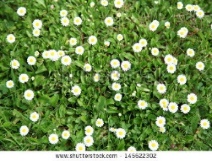 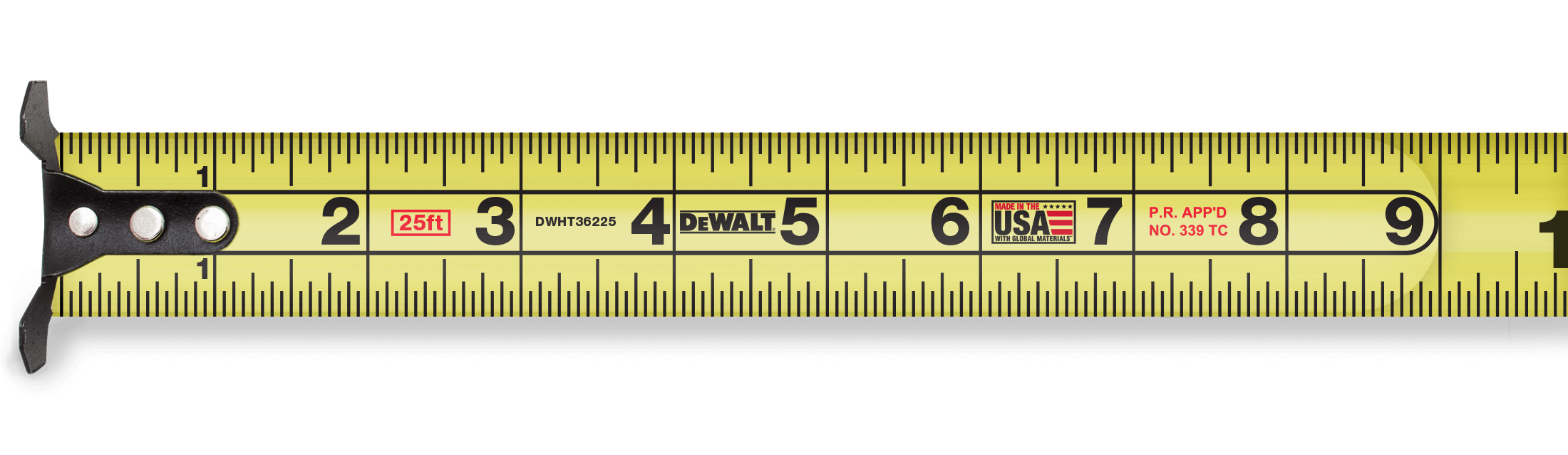 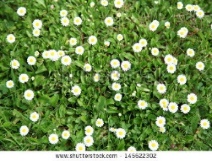 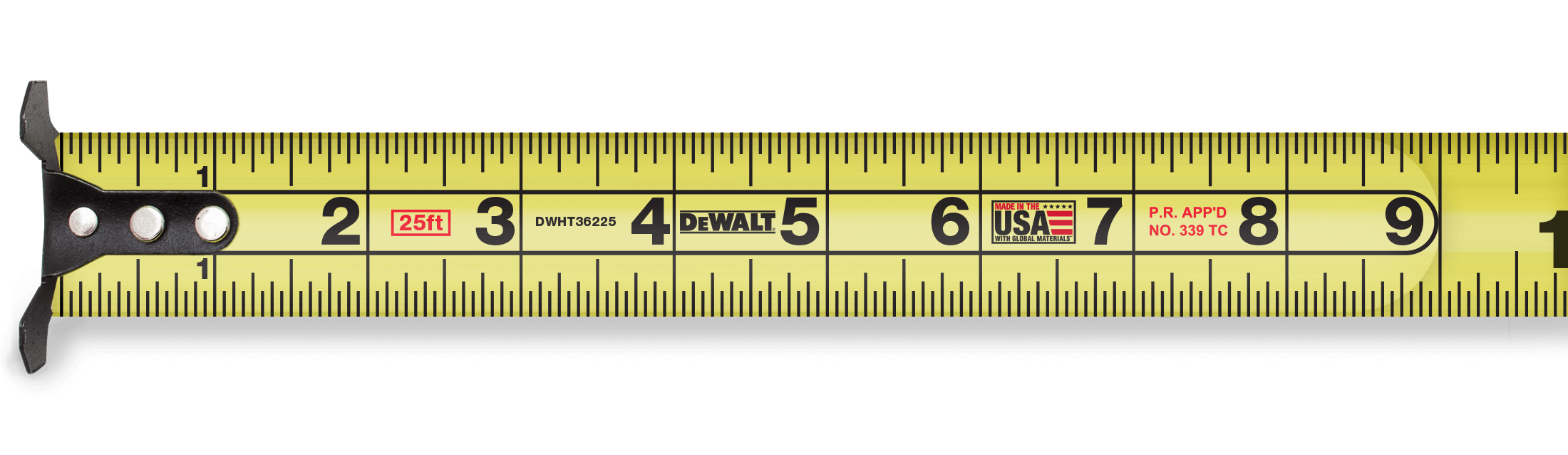 Get a 1m2 quadrat.  Mark the edge of the field with a tape measureMark the second edge (at a right angle) with a second tape measure.Choose two numbers from a bag and use these as the co-ordinates to identify a random position in the field.Place the quadrat here and count the number of daisies.Repeat multiple times and then calculate an average.Multiple this by the area of the field.Big Question 2:Place a transect (a line) from inside a shady part of a forest into the bright light.Place the quadrat at the start of the transect and record the approximate area covered in grass plants.  Measure the light intensity using a light intensity meter.Repeat steps 2-3 at regular intervals along the transect.Big Question 2:Increase in light intensity should cause an increase in grass plants.Investigate how the number of lichens changes as you move further from the main road.Investigate the number of woodlice changes as you move further from a lake.PracticalVariablesEquipmentMethodExpected conclusionPossible variationsB7 – Reaction TimeBig Question: Investigate the effect of sugar on reaction time.IV –  Sugar eaten prior to investigationDV – Reaction timeCV – no distractions in the room, using the dominant hand to catch the ruler, the rest of their diet must be the same *Metre ruler*Chair*TablePerson 1 & 2 drinks a non-sugary drink twenty minutes before the test (this is a control).Person 1 sits on chair with arm on the table.Person 2 holds the ruler vertically with the 0cm mark in between person 1’s finger and thumb. Tell person 1 to prepare to catch the ruler.Drop the rulerPerson 1 catches the ruler as quickly as they can and records the number just above the person’s thumb.Repeat three times.Repeat the test with person 1.Person 1&2 drinks a sugar free drink twenty minutes before the next test.Repeat the experiment steps 1-9.Sugary drink leads to faster reaction timesInvestigate how gender affects reaction timeInvestigate how caffeine affects reaction timeInvestigate the effect of age on reaction timeUnitTopicLearning statementTierCourseRevision Guide (double)123Chemistry FundamentalsMixturesDefine ‘pure substances’ and explain the difference between its scientific and everyday meaningFA140Chemistry FundamentalsMixturesUse melting and boiling point data to establish pure substances from mixturesFA140Chemistry FundamentalsMixturesDescribe what a ‘formulation’ is and give examples (Fuels, cleaning agents, paints, medicines, alloys, fertilisers and foods)FA140Chemistry FundamentalsMixturesDescribe the two phases (stationary and mobile) of chromatography and its purposeFA140Chemistry FundamentalsMixturesCalculate Rf valuesFA141Chemistry FundamentalsMixturesInterpret chromatograms to decide whether a substance is pure of a mixtureFA140Chemistry FundamentalsMixturesRP Chromatography: Use paper chromatography to investigate the colours within different substances and calculate Rf values FA140Chemistry FundamentalsMixturesExplain the difference in difficulty of separating compounds compared to mixturesFA88+89Reacting substancesRates of reactionCalculate the mean rate of reaction FA124Reacting substancesRates of reactionRecall the units for mass (g), volume (cm3) and rate (g/s, cm3/s, mol/s)FA124Reacting substancesRates of reactionDraw tangents on curves in order to calculate rates of reactionFA125Reacting substancesRates of reactionExplain the collision theory and link to activation energyFA124Reacting substancesRates of reactionDescribe and explain factors that affect rates of reaction (concentration, pressure, surface area, catalysts and temperature)FA124+125+126Reacting substancesRates of reactionPlot and interpret graphs showing rates of reactionFA125Reacting substancesRates of reactionExplain why one reactant is used in excess in a chemical reactionFA105Reacting substancesRates of reactionDescribe what is meant by ‘a limiting reactant’FA105Reacting substancesRates of reactionRP Rates of Reaction: Investigate how changes in concentration affect the rates of reactions by measuring volume of the gas and change of colourFA125Reacting substancesRates of reactionGive examples of catalysts FA126Reacting substancesRates of reactionDraw a reaction profile for a catalysed reactionFA121Reacting substancesReversible reactionsUse the appropriate symbol to denote a reversible reactionFA126Reacting substancesReversible reactionsExplain energy changes in reversible reactions (ammonium chloride and hydrated copper sulphate)FA126Reacting substancesReversible reactionsExplain what is meant by the term ‘equilibrium’FA127Humans and the EarthThe Earths Early AtmosphereDescribe the composition of the atmosphere and how long this has been the caseFA143Humans and the EarthThe Earths Early AtmosphereDescribe the development from early atmosphere to present dayFA142Humans and the EarthThe Earths Early AtmosphereDraw links between the early Earth’s atmosphere and that of other planets (Mars and Venus)FA142Humans and the EarthThe Earths Early AtmosphereEvaluate different theories regarding the Earth’s early atmosphereFA142Humans and the EarthThe Earths Early AtmosphereExplain why oxygen levels increased and carbon dioxide levels decreased (linking to photosynthesis and sedimentation)FA143Humans and the EarthGlobal WarmingDescribe the term ‘greenhouse gases’ and give three examples (water vapour, carbon dioxide and methane)FA144Humans and the EarthGlobal WarmingDescribe the ‘greenhouse effect’ linking to the wavelength of radiationFA144Humans and the EarthGlobal WarmingDescribe the effect of human activities on the levels of greenhouse gases, recalling two that affect methane and two that affect carbon dioxideFA144Humans and the EarthGlobal WarmingExplain how peer review evidence have linked these activities to global climate changeFA144Humans and the EarthGlobal WarmingExplain why it is difficult to model this and how this has led to simplification, speculation and biased opinions in the mediaFA144Humans and the EarthGlobal WarmingDescribe 4 potential effects of global climate changeFA145Humans and the EarthGlobal WarmingDiscuss the scale, risks and environmental implication of global climate changeFA145Humans and the EarthGlobal WarmingDescribe what is meant by the term ‘carbon footprint’FA145Humans and the EarthGlobal WarmingDescribe actions to reduce our carbon footprint and explain why these actions may have limited impactFA145Humans and the EarthAir pollutionDescribe combustion as a major source of atmospheric pollutionFA144Humans and the EarthAir pollutionName gases release when fuels such as coal are burnt (carbon dioxide, water vapour, carbon monoxide, sulphur dioxide and nitrogen oxides) and predict which of these would be produced from a given fuel compositionFA143Humans and the EarthAir pollutionDescribe ‘particulates’ FA144Humans and the EarthAir pollutionDescribe issues arising from carbon dioxide, sulphur dioxide, nitrogen oxides and particulatesFA144Humans and the EarthFinite resourcesRecalls that humans use the Earth’s resources to provide; warmth, shelter, food, transport (through timber, clothing, fuels/energy and other materials) FA146Humans and the EarthFinite resourcesDefine what is meant by the term ‘finite resource’FA146Humans and the EarthFinite resourcesDefine what is meant by the term ‘sustainable development’ and explain the role that chemistry plays in developing agricultural and industrial processesFA146Humans and the EarthFinite resourcesExplain how some natural products are being replaced by some agricultural and synthetic productsFA146Humans and the EarthWater and wasteDescribe the properties of potable water (is safe to drink) linking to purity, salt and microbe levelsFA146Humans and the EarthWater and waste Describe the different sources of drinking water in the UK and the process that it must undergo before it is potableFA146Humans and the EarthWater and wasteDescribe the process of desalination (distillation or reverse osmosis)FA146Humans and the EarthWater and wasteEvaluate the methods to produce potable water (linking to location and potential water supply)FA146Humans and the EarthWater and wasteRP Water Purification: Analyse and purify water samples from different sources, including pH, dissolved solids and distillationFA147Humans and the EarthWater and wasteExplain why large amounts of waste water are produced (urban life styles and industrial processes)FA147Humans and the EarthWater and wasteExplain what needs to be removed from sewage and agricultural waste in comparison with industrial waste water FA147Humans and the EarthWater and wasteDescribe the 4 steps of sewage treatmentFA147Humans and the EarthWater and wasteCompare the relative ease of obtaining potable water from waste, the ground and salt waterFA146Humans and the EarthLife Cycle AssessmentsDescribe what is meant by the term ‘life cycle assessment’FA148Humans and the EarthLife Cycle AssessmentsDescribe the 4 stages of a life cycle assessmentFA148Humans and the EarthLife Cycle AssessmentsExplain that water resources, energy and waste production can be easily quantified whereas pollutant effects are hard to quantifyFA148Humans and the EarthLife Cycle AssessmentsDescribe how simplified life cycle assessments can be used in a biased manner to support advertising claims in the mediaFA148Humans and the EarthLife Cycle AssessmentsUse data to carry out LCA for shopping bags made from plastic and paperFA148Humans and the EarthLife Cycle AssessmentsExplain how we can reduce our use of limited resources (reduce, reuse, recycle)FA149Organic ChemistryAlkanes and AlkenesExplain what crude oil is and how it is formedFA136Organic ChemistryAlkanes and AlkenesDefine ‘alkanes’ and give the general formulaFA136Organic ChemistryAlkanes and AlkenesRecall the formulae and structures for the first 4 alkanes (methane, ethane, propane and butane)FA137Organic ChemistryAlkanes and AlkenesDefine ‘alkenes’ and give the general formula FA138Organic ChemistryAlkanes and AlkenesRecall the formulae and structures for the first 4 alkenes (ethene, propene, butane, pentene)FA138Organic ChemistryAlkanes and AlkenesDefine the terms ‘saturated’ and ‘unsaturated’ and link to alkanes and alkenesFA136Organic ChemistryAlkanes and AlkenesUse the bromine test to identify whether there are alkanes or alkenes presentFA139Organic ChemistryFractional DistillationExplain the process of fractional distillationFA136Organic ChemistryFractional DistillationName and describe the uses (fuels and feedstock for the petrochemical industry e.g. solvents, lubricants, polymers and detergents) of each of the fractions produced (petrol, diesel, kerosene, heavy fuel oil and LPG)FA136Organic ChemistryFractional DistillationDescribe why carbon can form such a vast array of natural and synthetic compoundsFA136Organic ChemistryFractional DistillationExplain how the size of hydrocarbon is linked to their boiling point, viscosity and flammability FA136Organic ChemistryFractional DistillationDescribe the combustion of hydrocarbons and write balanced symbol equationsFA137Organic ChemistryCrackingDescribe what is meant by ‘cracking’FA138Organic ChemistryCrackingDescribe why cracking is requiredFA138Organic ChemistryCrackingDescribe the methods and conditions used for ‘catalytic cracking’ and ‘steam cracking’FA138Organic ChemistryCrackingRecall the uses of alkenes produced during cracking (polymers)FA138Organic ChemistryCrackingBalance chemical equations for crackingFA138Paper:C2Topic:Reversible reactions and low grade copper ores (C.18)1What is a reversible reaction?A reaction that can go both forwards (to form the products) and backwards (to form the reactants)2Give two examples of reversible reactionsAmmonium chloride ⇌ ammonia + hydrogen chloride
Hydrated copper sulphate (blue) ⇌  anhydrous copper sulphate (white) + water3Is ammonium chloride -> ammonia + hydrogen chloride an endothermic or exothermic reaction?Endothermic4What is it called when the forward and reverse reactions occur at exactly the same rate?Equilibrium6Which 3 factors affect the position of equilibrium?Pressure (gases), temperature, concentration13What is a closed system?A reaction (system) where no reactants are added or products removed.14What is the symbol for a reversible reaction?
 ⇌  15What is the general equation for a reversible reaction?
A + B ⇌  C + DTopic:The Earth's Early Atmosphere (C.20)1When did the Early Atmosphere form?4.6 billion years ago2State the four gases present in the Early Atmosphere?Carbon dioxide (70%), methane (10%), ammonia (10%) and water vapour (10%)3Where did the gases in the early atmosphere come from?Volcanic activity4What are the 2 most prevalent gases in the atmosphere today?Nitrogen (78%)  and Oxygen  (21%)5How much carbon dioxide is there in the Earth's atmosphere today?0.00046State the substances that have trapped carbon dioxide under the groundFossil Fuels and Sedimentary rocks7Name the process by which the oceans are thought to have formedCondensation of water vapour 8Where do our current levels of nitrogen come from?Volcanoes9Name the process that converts carbon dioxide into oxygen.Photosynthesis10Which organism is responsible for releasing nitrogen from plants?Bacteria11State the naturally occurring phenomenon that is believed to have converted gases into nitrogen?Lightening12State the process that releases nitrogen from organisms on deathDecomposition13State the 4 processes that lead to a reduction in CO2 between the Early Atmosphere and today.1) Dissolved in seas
2) Trapped in rocks
3) Photosynthesis
4) Trapped in fossil fuels14Name the process that caused an increase in oxygen levelsPhotosynthesis15Which two organisms caused an increase in oxygen levels?Algae and green plantsTopic:Global warming and air pollution (C.21)1Name the 3 greenhouse gasesWater, Methane, carbon dioxide2Name the greenhouse gas produced by rice fieldsMethane (CH4)3Name the three types of radiation emitted by the sunInfrared (long wave), visible light (short wave) and UV (short wave)4Name the one type of radiation emitted by the EarthInfrared radiation (long wave)5What happens to the majority of radiation emitted by the sun when it gets to the Earth's atmosphere?It passes through (is transmitted)6What happens to the majority of radiation emitted by the Earth when it reaches the atmosphere?It is absorbed7State 2 human activities that increase the amount of carbon dioxide in the atmosphereBurning fossil fuels, deforestation8State 3 human activities that increase the amount of methane in the atmosphereDecaying organic matter, growing rice, cattle farming9Why is global climate change difficult to model?Involves many factors10What is the main cause of global climate change?Increase in average global temperature11State 6 potential effects of global climate change1) Ice caps melting 2) Sea level rising 3) Loss of habitats  4) Desertification 5) Changes in migratory patterns 6) Drought12Define 'carbon footprint'The total amount of CO2 and other greenhouse gases emitted over the full life cycle of a produce, service or event13State three ways we can reduce our carbon footprint?1) recycle 2) take public transport 3) use renewable energies14State two effect of carbon particulates (soot) being released into the atmosphereGlobal dimming & asthma15State the effect of sulphur dioxides and nitrogen oxides being released into the atmosphereAcid rain & respiratory problemsTopic:Finite resources, water and waste (C.22)1State 4 factors that humans use the Earth's resources forWarmth, Shelter, Food, Transport2State 4 products gained from the EarthFood, Timber, Clothing, Fuel3Define "finite"Will run out4Define "sustainable development"Development that meets the needs of the current generation without compromising the ability to meet the needs of future generations5State two examples of synthetic materials that are replacing natural materialsArtificial leather, Synthetic rubber6What is the name given to water that is safe to drink? Potable7State the two stages of making potable water from a lake or river1) Filter bed
2) Sterilise (with chlorine)
3) Add fluoride8Why is fluoride added to drinking water?Reduce tooth decay9State three things that can be used to sterilise waterUV, ozone, chlorine10State two ways that desalination can be carried outReverse osmosis or distillation11State one disadvantage of desalination.Requires large amounts of energy12Is potable water pure?No, it contains lots of minerals13Describe the two steps in desalination1) Heat water (evaporation)
2) Cool (condensation)14State the 4 stages of waste water treatment1) Screening, 2) Sedimentation, 3) Anaerobic digestion (sewage), 4) Aerobic biological treatment (effluent)15What are the 4 stages of an LCA?1) Extracting & processing raw materials
2) Manufacturing and packing
3) Use during its life
4) DisposalTopic:Fractional Distillation (C.29)1Which part of the fractional distillation column is the hottest?The bottom2Which part of the fractional distillation column is the coldest?The top3Where do short chain hydrocarbons condense and collect?At the top of the column4Where do long chain hydrocarbons condense and collect?At the bottom of the column5Put the fractions of crude oil into order (short chain first!)Petroleum gases, Petrol, Kerosene, Diesel oil, heavy fuel oil6What are the two industries that make use of the products of fractional distillation?Petrochemical & fuel industry7State 3 properties of short chain hydrocarbons*low MP/bp, *volatile *low viscosity8State 3 properties of long chain hydrocarbons*high MP/bp, *not volatile *high viscosity9Why is cracking done?There is a higher demand for shorter chain hydrocarbons10What is cracking?Thermal decomposition reaction breaking long chain hydrocarbons into short ones11What are the two types of cracking?Steam & catalytic cracking12What are the stages of thermal cracking?1) hydrocarbons heated until vaporised, 2) vapour passed over hot catalyst, 3) thermal decomposition takes place13What are the stages of steam cracking?1) hydrocarbons mixed with steam, 2) heated to a high temperature14What are the two products of cracking?Short chain alkanes and an alkene15What can the alkenes be used for?To make new compounds, polymers and alcoholTopic:Polymerisation  (C.32)1Define "polymerisation"Joining many monomers together to form a long chain2Name the two types of polymerisationAddition and condensation polymerisation3What happens during addition polymerisation?Many monomers (alkenes) join to make a polymer4Name the polymer made from many ethene monomersPoly(ethene)5What happens during condensation polymerisation?Many monomers join together to make a polymer and water is lost as a by-productTopic:RP: Rates of reaction (C5) (C.39)1What is the aim of experiment 1?Investigate how concentration affects rate of reaction (using volume of gas produced)2What is the independent variable of experiment 1?Concentration of hydrochloric acid3What is the dependent variable of experiment 1?Volume of gas produced in 30 seconds4Name 3 control variables of experiment 11) length of magnesium
2)volume of acid
3) whether the mixture is stirred5How is the gas collected?A bung attached to a delivery tube is placed in the conical flask6Give two ways the volume of gas can be measured1)Gas syringe
2) Displacement of water7Give the most accurate way to measure the volume of gas producedUsing a gas syringe8What results should you see?As the concentration increases, the volume of gas increases9Name one errorGas escapes from the conical flask 10What is the aim of experiment 2?Investigate how concentration affects rate of reaction (using turbidity – aka cloudiness)11What is the independent variable of experiment 2?Concentration of sodium thiosulphate12What is the dependent variable of experiment 2?Time taken for the cross to disappear13Name 3 control variables of experiment 21) concentration of acid
2)size/thickness of the cross
3)stirring the solutions14What results should you see?As the concentration increases, the time taken for the cross to disappear decreases15What are possible variations in this method?1) Effect of temperature
2) Effect of volume
3) Effect of a catalystTopic:RP: Chromatography (C6) (C.40)1What is the aim of the experiment?Investigate the colours that are found within a mixture of food colourings2What is the independent variable?Dye/ink colour3What is the dependent variable?Rf value4Name 3 controls variables1) Start point of the colour
2) Size of the coloured dot
3) Start point of the solvent5Name 3 sources of error1) Starting line drawn in ink
2) Solvent above the starting line
3) Dots too close together or too big6Why is a pencil used to draw the starting line?To avoid any dye in a pen also moving up the paper7Name 3 types of solvent that can be usedWater, alcohol and acetone8How should the distance of the dye be measured?Use a ruler to measure the distance between the starting line and the centre of the dye9How should the distance moved by the solvent be measured?Use a ruler to measure the distance between the starting line and the top of the solvent line/curve10How is the Rf value calculated?Rf value = distance moved by dye / distance moved by solvent11How do you use the Rf value to identify the unknown substance?Compare with a known value from a data base12How could you identify the unknown substance visually?Observe which known colours the unknown dye lines up with on the chromatography paper13What is used to transfer the dyes to the chromatography paper?Capillary tube14What are the units for the Rf value?No units15What are possible variations in this method?Investigate whether this pen is a pure colour or a mixture.Topic:RP: Water purification (C8) (C.42)1What is the aim of experiment 1?To determine if a sample of water is pure2What is the independent variable?The sample of water3What is the dependent variable?pH and mass of dissolved solids4Name the control variableVolume of water5How is the pH of the samples tested?Using universal indicator6What should the pH be?7 (green)7How do we test for dissolved solids?1) Weigh an empty evaporating basin
2) Fill evaporating basin with water sample
3) Heat gently using Bunsen burner
4) Re-weight basin once water has evaporated8If water contains dissolved solids (is impure) what would we see?The mass of the basin would increase9What is the aim of experiment 2?To purify a sample of water to make it potable10What process can be used to purify water?Distillation11Name the changes in state that occur during distillationEvaporation --> condensation12How is the water evaporated?Heating the conical flask gently13How is evaporated water collected?Using a delivery tube and bung14How is the water condensed back into a liquid?Placing the test tube in a beaker of iced water15How can we test if the water is pure?Use cobalt chloride paper to test whether the substance is water (it will turn blue -> pink).Topic:Alkanes and alkenes (C.28)1Name the first 4 alkenesEthene, propene, butene, pentene2What is the difference between an alkane and an alkene?Alkanes have single C-C bonds, alkenes have double C=C bonds3What does saturated mean?Single bonds only4Do alkenes or alkanes burn with a smoky flame?Alkenes5What is the test for an alkene?Turns orange bromine water colourless6How many carbons does "meth" tell us a compound contains?17How many carbons does "eth" tell us a compound contains?28How many carbons does "pro" tell us a compound contains?39How many carbons does "but" tell us a compound contains?410How many carbons does "pent" tell us a compound contains?511What is the general equation for combustion?Hydrocarbon + oxygen -> water + carbon dioxide12What is a hydrocarbon?A compound containing only carbon and hydrogen13What is the general formula for an alkane?CnH2n+214What is the general formula for an alkene?CnH2n15Which type of hydrocarbon is saturated - alkanes or alkenes?AlkanesC5 – Rates of reactionBig Question 1: Investigate how concentration affects rate of reaction (using volume of gas produced)IV – Concentration of hydrochloric acidDV – Volume of gas produced in 30 secondsCV – length of magnesium, volume of acid, whether the mixture is stirred.Big Question 2: Investigate how concentration affects rate of reaction (using turbidity – aka cloudiness)IV – Concentration of sodium thiosulphateDV – Time taken for the cross to disappearCV -  concentration of acid, size of the cross, thickness of cross, whether the mixture is stirred or not.Big question 1:  (volume of gas)*Safety goggles*conical flask*delivery tube*gas syringe*clamp stand*clamp*stopwatch*magnesium ribbon (3cm lengths)*1.0M HCl and 1.5M HClBig question 2:(turbidity)*Sodium thiosulphate*Distilled water*1.0M HCl*Conical flask*Black cross*StopwatchBig Question 1: (volume of gas)Measure 50cm3 of 1.0M HCl using a measuring cylinder and add to the conical flask.Add the magnesium strip to the HCl.Add the bung, delivery tube and gas syringe to the top of the conical flask.Start the stop watch immediately. Record the volume of gas produced every 10 seconds for 100seconds. Repeat using the 1.5M HCl instead.Alternative method of measuring volume of gas:Set up the equipment as shown in the diagram.Measure 50cm3 of 1.0M HCl using a measuring cylinder and add to the conical flask.Set up a trough of water with an upturned measuring cylinder also full of water.Add the magnesium strip to the HCl.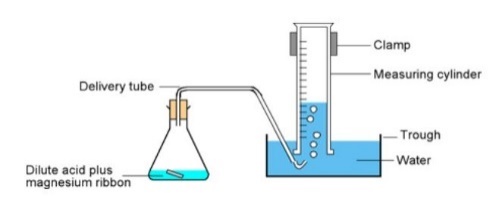 Add the bung, delivery tube to the top of the conical flask.Start the stop watch immediately. Record the volume of gas produced every 10 seconds for 100seconds. Repeat using the 1.5M HCl instead.Big Question 2: (turbidity)Measure 10cm3 of sodium thiosulphate and add to the conical flask.Measure 40cm3 of distilled water and add to the conical flask.Put the conical flask on the black cross.Measure and add 10cm3 of HCl to the conical flask.Swirl the flask gently and start the stop clock.Stop the stop clock when you can no longer see the black cross.As concentration increases, rate of reaction should  increase.Investigate how temperature affects rate of reaction.Investigate how addition of a catalyst affects rate of reaction.Investigate how volume of a reactant affects rate of reaction.C6 – Paper chromatographyBig Question: Investigate the colours that are found within a mixture of food colouringsIV – Ink colourDV – Rf valueCV -  Start point of the colour, size of the coloured dot, start point of the solvent*Beaker*Wooden splint*Chromatography paper*4 food colourings ‘A’-‘D’*mixture of food colourings ‘U’*5 glass capillary tubes*paper clip*ruler*pencilUse a ruler to draw a pencil ‘origin’ line 2cm from the bottom of the chromatography paper.Mark 5 pencil dots at equal intervals along this lineUse a glass capillary tube to put each coloured dot onto a pencil dotLabel each spot in pencilPour water into the beaker to 1cm.Clip the chromatography paper to the wooden split with the spots at the bottom.Carefully hang into the beaker.Wait for the water to travel ¾ of the way up the paper.Remove the paper from the beaker and draw a pencil line at the top of the solvent (this is the solvent front line).Hang the paper to dry it. Measure the distance between the two pencil lines and then between the start line and the middle of each spot of ink.Use this to calculate the Rf value (distance moved by solute/distance moved by solvent).You should be able to identify the colours A-D in the mixture as they should have the same Rf value as the colours A-D.Investigate whether this pen is a pure colour or a mixture.C8 – Water purificationBig Question: Analyse and purify a water sample to make sure it is safe to drink (potable!).IV – Water sampleDV – Mass of solids dissolved in 10cm3 AND pHCV -  Volume of water tested*10cm3 of each water sample*universal indicator*Bunsen burner*tripod*gauze*heat proof mat*clamp*clamp stand*conical flask and delivery tube with bung*boiling tube*ice bath*cobalt chloride paperTest each sample of water with universal indicator and record the pH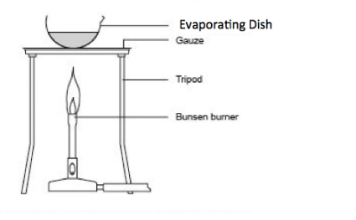 Weigh the evaporating basin.Pour 10cm3 of the sample into an evaporating basin and heat using the equipment set up below.Weigh the cooled evaporating basin and then calculate the mass of solids in the basin.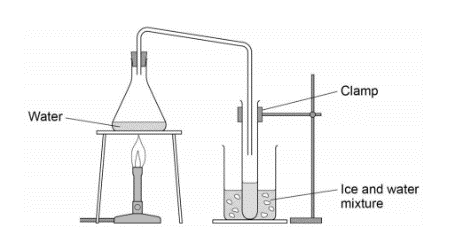 To gain pure water:Set up simple distillation equipment as shown in the diagram.  Heat the water until it boils.Collect the condensed water in the boiling tube.Use cobalt chloride paper to test whether the substance is water (it will turn blue -> pink).All water will have some dissolved substances in it unless it has been distilled.UnitTopicLearning statementTierCourseRevision Guide (double)123Energy and WavesElastic Objects & potential energyDescribe elastic and inelastic deformationFA160Energy and WavesElastic Objects & potential energyExplain the effect of forces on elastic objectsFA160Energy and WavesElastic Objects & potential energyDescribe Hooke’s Law qualitatively and using the equation F = keFA161Energy and WavesElastic Objects & potential energyExplain ‘word done’ when applied to stretching or compressing a springFA161Energy and WavesElastic Objects & potential energyExplain the difference between a linear and a non-linear relationshipFA160Energy and WavesElastic Objects & potential energyInterpret data from a force extension investigationFA160Energy and WavesElastic Objects & potential energyRP Force and Extension: Investigate the relationship between force and extension for  spring (Hooke’s Law)FA161Energy and WavesWavesDescribe what is meant by ‘a wave’FA182Energy and WavesWavesDescribe the difference between longitudinal and transverse waves giving examples for bothFA182Energy and WavesWavesDescribe amplitude, wavelength (λ), wave speed (v), frequency (f) and period of a wave (T) and give units for eachFA182Energy and WavesWavesUse and rearrange T = 1/fFA183Energy and WavesWavesUse and rearrange v = f  λFA183Energy and WavesWavesIdentify amplitude and wavelength from diagrams of a waveFA182Energy and WavesWavesDescribe the method to measure the speed of sound in air and the speed of ripples on the water surfaceFA183Energy and WavesWavesRP Waves: Make observations to identify the suitability of apparatus for measuring frequency, wavelength and speed of waves in a ripple tank and waves on a string or elastic cord.FA183Energy and WavesElectromagnetic WavesDescribe what ‘electromagnetic waves’ areFA184Energy and WavesElectromagnetic WavesRecall the order of EM waves & recall their frequency and wavelength and give examples of the uses of theseFA186Energy and WavesElectromagnetic WavesExplain how EM waves are generated and absorbed FA186Energy and WavesElectromagnetic WavesExplain the hazardous effects of UV, X-rays and Gamma raysFA187Energy and WavesElectromagnetic WavesRP Radiation and Absorption: investigate how the amount of infrared radiation absorbed or radiated by a surface depends on the nature of that surfaceFA186Forces and MotionForces introductionDefine scalar and vector quantitiesFA158Forces and MotionForces introductionUse arrows to represent vector quantitiesFA158Forces and MotionForces introductionDefine contact and non-contact forces giving examples of eachFA158Forces and MotionForces introductionDefine weight and gravityFA158Forces and MotionForces introductionUse W=m x gFA159Forces and MotionForces introductionDescribe what the centre of mass isFA158Forces and MotionForces introductionExplain how to measure weight using a calibrated spring balance (i.e. a Newton meter)FA159Forces and MotionResultant forcesCalculate and define resultant forcesFA159Forces and MotionResultant forcesUse free body diagrams to show forcesFA159Forces and MotionSpeed and velocityExplain the difference between distance and displacementFA162Forces and MotionSpeed and velocityDefine ‘speed’ and explain factors that affect the speed a person walks, runs or cycles at (including average speeds for these activities)FA162Forces and MotionSpeed and velocityRecall typical speeds for different types of transportation (TBC – bus, train, car, aeroplane!) using   ̴ correctly.FA162Forces and MotionSpeed and velocityRecall the speed of sound in airFA162Forces and MotionSpeed and velocityState that most moving objects have varying speed including sound, wind, travelling peopleFA162Forces and MotionSpeed and velocityUse and rearrange s = v t (speed = d/t equation!)FA162Forces and MotionSpeed and velocityCalculate average speed for non-uniform motionFA162Forces and MotionSpeed and velocityDefine ‘velocity’FA162Forces and MotionDistance time and velocity time graphsDraw and interpret distance time graphs and use these to determine speedFA163Forces and MotionDistance time and velocity time graphsUse and rearrange the equation a = Δv / t (calculating acceleration)FA164Forces and MotionDistance time and velocity time graphsEstimate the magnitude of every day acceleration FA164Forces and MotionDistance time and velocity time graphsDraw and interpret velocity time graphs in order to calculate accelerationFA164Forces and MotionFalling objectsApply the equation v2-u2=2as (For moving and falling objects) [Newton’s equations of motion]FA164Forces and MotionFalling objectsRecall the value for acceleration due to gravity (9.8m/s2)FA166Forces and MotionFalling objectsExplain the acceleration of objects through fluids (terminal velocity) – making reference to parachutes travelling through airFA166Forces and MotionFalling objectsDraw and interpret velocity time graphs for objects that reach terminal velocityFA166Forces and MotionNewton’s Laws Describe and explain Newton’s first lawFA163Forces and MotionNewton’s Laws Describe and explain Newton’s second law using F = m aFA165Forces and MotionNewton’s Laws Estimate the forces involved in large accelerations for every day road transport using   ̴ correctly.FA164Forces and MotionNewton’s Laws RP Acceleration: Investigate the effects of varying force on the acceleration of an object with a constant mass and the effects of varying the mass on the acceleration produced by a constant forceFA165Forces and MotionStopping DistancesDefine ‘stopping distance’, ‘thinking distance’ and ‘braking distance’FA168Forces and MotionStopping DistancesRecall typical values for reaction times (0.2-0.9 seconds)FA168Forces and MotionStopping DistancesDescribe factors that effect a drivers reaction timeFA168Forces and MotionStopping DistancesExplain methods used to measure human’s reaction timesFA168Forces and MotionStopping DistancesDescribe factors affecting ‘braking distance’FA169Forces and MotionStopping DistancesPredict how the distance for a vehicle to make an emergency stop varies over a range of speedsFA169Forces and MotionStopping DistancesExplain the energy transfers when a vehicle brakesFA169Forces and MotionStopping DistancesLink braking force, deceleration and stopping distancesFA169Forces and MotionStopping DistancesExplain the dangers caused by large decelerationsFA169Forces and MotionMomentsDescribe and explain Newton’s third lawFA166Applying forces and energyMagnetismDescribe the polarity of magnets and list 4 magnetic materialsFA206Applying forces and energyMagnetismExplain the difference between a permanent and induced magnetFA206Applying forces and energyMagnetismDescribe the force between a magnet and a magnetic materialFA206Applying forces and energyMagnetismDescribe the direction and strength of a magnetic field around a magnetFA206Applying forces and energyMagnetismExplain how compasses workFA206Applying forces and energyMagnetismDescribe how to make an electromagnet and how to increase its strengthFA207Applying forces and energyThe motor effect and the generator effectRecall factors that affect the size of the force on a conductor (HT only)FA208Paper:P2Topic:Waves (P.4)1What are the two types of waves?Transverse and longitudinal2What type of wave is sound?Longitudinal3What type of wave is visible light?Transverse4How do the particles that make up a wave transfer energy?They oscillate (vibrate)5What are the 4 properties of a wave?Frequency, amplitude, wavelength, period6Define "frequency"The number of waves passing a fixed point per second (hertz, Hz)7Define "amplitude"Maximum displacement that any particle achieves from its undisturbed position (metres)8Define "wavelength"Distance from one point on a wave to the same point on the next wave (metres)9Define "period"Time taken for 1 complete oscillation (seconds)10State the equation to calculate the period of a waveT=1/f
Period (s) = 1/ frequency (Hz)11State the equation to calculate wave speedv = f x λ 
wave speed (m/s) = frequency (Hz) x wavelength (m)12State the relationship between speed and wavelengthThey are directly proportional 13In a transverse wave, oscillations are ________ to the direction of energy transfer perpendicular 14In a longitudinal wave, oscillations are ___________ to the direction of energy transferparallel 15What do waves transfer?Energy (not matter)Topic:Electromagnetic waves 1 (P.5)1What type of waves are electromagnetic waves?Transverse2At what speed do all electromagnetic waves travel?Speed of light (300,000,000m/s)3What do the different types of electromagnetic waves vary in?Frequency 4List the electromagnetic waves in order of frequency from lowest to highestRadio waves, microwaves, infrared waves, visible light, ultraviolet, X-Rays, gamma rays5Which sub-cellular structure is damaged by ionising radiation?DNA6Which type of wave is the most ionising?Gamma Rays7Which wave is used in medical imaging?X-Rays8Which wave is used in telecommunications?Radio waves and microwaves9Which wave has the longest wavelength?Radio waves10State 3 properties shared by all electromagnetic waves1) All travel at the speed of light 
2) All transverse 3) All travel through a vacuum11Which wave has the shortest wavelength?Gamma rays 12State 1 risk associated with UV raysSkin cancer13Which two types of waves are ionising radiation?X-Rays and Gamma Rays14Which wave can be detected by the human eye?Visible light 15Which 3 rays can have hazardous effects on the human body?UV, X-Ray and Gamma rays Topic:Electromagnetic waves 2 (P.6)3What causes EM waves to be generated/absorbed?Changes in atoms/nuclei of atoms4State two effects of UV wavesCause skin to age prematurely, increase risk of skin cancer5State two effects of X-rays and gamma rays1) mutations of genes, 2) cancer6State two uses of radio wavesTV and radio7State 2 uses of microwavesSatellite communication and cooking food8State 3 uses of infraredElectrical  heaters, cooking food, infrared cameras9State 1 use of visible lightFibre optic communication10State 2 uses of UV wavesEnergy efficient lamps and sun tanning11State two uses of X-rays and gamma raysMedical imaging and treatmentsTopic:Sound and light waves introduction (P.7)1What type of waves are sound waves?Longitudinal2What type of waves are light waves?Transverse3Light waves travel in _________ _________Straight lines4Why can sound waves not travel in a vacuumA vacuum has no particles5What happens to the speed of a light wave as it enters a more dense mediumThe first part of the light wave slows down6Which state does a sound wave travel fastest in?Solid7Which state does a sound wave travel slowest in?Gas8What happens to the direction of a light wave as it enters a different medium?The light wave changes direction towards the normal9What must sound waves travel through?A medium10When light and sound waves reach a boundary between mediums (materials) what four things can happen to them?Reflected, refracted, absorbed, transmitted11What happens to the loudness of a sound wave when it's amplitude increases?The loudness increases12What happens to the pitch of a sound wave when it's frequency increases?The pitch increases (gets higher)13Do light waves vary their speed?No, they all travel at the same speed14What is the amplitude of a sound wave related to?It's volume15What is the frequency and wavelength of a sound wave related to?It's pitchTopic:Forces introduction (P.11)1Scalar quantities have only _______magnitude2Vector quantities have ____ and ___magnitude and direction3Magnitude is another word for______Size4State 3 scalar quantitiesDistance, speed, time5State 3 vector quantitiesDisplacement, velocity, acceleration6How can you show the size of a vector on a diagram?Use an arrow. 7What is the name of the type of force that  occurs when the objects are physically touching?Contact forces8What is the name of the type of force that occurs when the objects are separated?Non-contact9Which type of force is magnetic force?Non-contact10Which type of force is weight?Non-contact11Which type of force is tension?Contact12Which type of force is upthrust?Contact13Define "weight"The force acting on an object due to gravity14Define "gravitational field strength"The pull of the Earth on an object15What is the equation for calculating weight?Weight (N))= Mass (Kg) X Gravitational Field Strength (N/Kg)Topic:Scalar and vector quantities (P.12)1A _________ force is a single force that has the same effect as all the original forces acting together.resultant2What two things happens to objects if the forces acting on them are balanced?Stay still or constant speed3State two effects on an object if the forces acting upon it are unbalanced?Accelerate/decelerate/change direction/squash or stretch4To calculate the resultant force in one direction you _____________ the forces acting up/down or left/right.subtract5What is the name given to a diagram that shows the forces acting upon an objectFree body diagram6Weight can be measured using a _______Newton meter or spring balance7The point at which all the mass of an object acts is called_________the centre of mass8Resolve the forces means turn two forces into______one force/resultant force9To work out the centre of mass of a regular shape, you should ________________draw the lines of symmetry10To work out the centre of mass of an irregular shape, you should ________________do the plumb line experiment11Which type of force occurs when air pushes you back?Air resistance12What are the four forces acting on an accelerating boat?Weight, thrust, upthrust, water resistance13State the units for weightNewtons (N)14State the units for massKilograms (kg)15State the units for gravitational field strengthNewtons per kilogram (N/Kg)Topic:Speed and velocity (P.13)1What is the difference between distance and displacement?Distance = scalar, displacement = vector2Define "speed"Distance covered in a given time3What is the equation linking displacement, velocity and time?displacement =  velocity x time
s (m) = v (m/s) x t (s)4State three factors that may affect the speed a person walksAge, terrain, fitness5State the typical speed for a person walking1.5m/s6State the typical speed for a person running3m/s7State the typical speed for a person cycling6m/s8State the speed of sound in air330m/s9State the speed of light in air300,000,000m/s10Describe the motion of an object traveling in a circleConstant speed, changing velocity11Which piece of equipment is used to measure time?Stopwatch12How is speed calculated for non-uniform motion?Average speed (m/s) = distance (m) / time (s)
s = d / t13Define "velocity"Speed in a given directionTopic:Distance and velocity-time graphs (P.14)1State the axes in a distance time graphX axis = time, Y axis = distance2Describe what is meant by a flat horizontal line (───) on a distance-time graph?The object is stationary3Describe what is meant by a straight diagonal line (/) away from the x-axis on a distance-time graph?Object is moving at a constant speed AWAY from start4Describe what is meant by a straight diagonal line (\) towards the x-axis on a distance-time graph?Object is moving at a constant speed back TOWARDS the start5How do you calculate the speed of an object using a distance-time graph if the speed is constant?Calculate gradient (ΔY/ΔX)6If an object is not travelling at a constant speed, how will this motion be shown on a distance time graph?A curve7How do you calculate the speed of an object using a distance time graph if the speed is not constant (the line is a curve!)?Draw a tangent & calculate gradient8What does a steeper line on a distance-time graph represent?An object moving faster9Describe the axes on a velocity-time graphX-axis = time, Y-axis = velocity10Describe what is meant by a flat horizontal line (───) on a velocity-time graph?The object is moving at a constant velocity11Describe what is meant by a straight diagonal line (/) away from the x-axis on a velocity-time graph?Object is accelerating12Describe what is meant by a straight diagonal line (\) towards the x-axis on a velocity-time graph?Object is decelerating14How do you calculate acceleration (if it is constant - a straight line) from a velocity time graph?Calculate gradient (ΔY/ΔX)15How do you calculate acceleration (if it is changing - a curved line) from a velocity time graph?Draw a tangent & calculate gradientTopic:Falling objects and Newton's laws (P.15)1State the equation to calculate uniform acceleration when given velocity and distance(final velocity)^2 - (initial velocity)^2 = 2 x acceleration x distance
v2-u2=2as2What is the acceleration of an object free falling due to gravity close to the Earth?9.8m/s23What are the two forces acting upon a falling object?Weight and air resistance4Describe the motion of an object as it begins to fall through a fluidIt accelerates (weight is bigger than air resistance)5As an object continues to fall through a fluid, the weight remains the same, describe what happens to the air resistance as the object gains speed?Air resistance increases6What is the term that given to describe the motion of an object when it's weight and the air resistance acting upon it are equal?Terminal velocity7Describe what happens to the forces acting upon a parachuter when they open their parachuteAir resistance ↑, weight stays constant8According to Newton's First Law, what will affect an object's velocity?A resultant force9According to Newton's First Law, if the resultant force acting upon a stationary object is zero, what will happen?The object remains stationary10According to Newton's First Law, if the resultant force acting upon a moving object is zero, what will happen?Moves with at same velocity13According to Newton's 2nd Law state what is the relationship between acceleration and force?Directly proportional14According to Newton's 2nd Law state what is the relationship between acceleration and mass?Inversely proportional15Write Newton's Second Law as an equationResultant force (N) = mass (kg) x acceleration (m/s^2)
F = maTopic:Stopping distances (P.17)1Define "stopping distance"Thinking distance + braking distance2Define "thinking distance"The distance travelled during the drive's reaction time3Define "braking distance"The distance travelled under the braking force4What are the typical values for reaction time0.2-0.9 seconds5State 4 factors that effect a driver's reaction timeTiredness, alcohol, drugs, distractions6State 3 factors that may affect braking distanceAdverse weather conditions (ice/snow/wet), worn tyres, worn brakes7What happens to a vehicles braking distance when a car is travelling faster?Increases8Which force causes a car to slow down?Friction (between brakes and wheels)9Describe the energy transfers that occur when a force is applied to a car's brakesKinetic energy  of car -> thermal energy in the brakes10Why is a car travelling at high speed stopping suddenly dangerous?Need larger braking force -> large deceleration 11State 2 dangers of large decelerationsOverheating brakes and skidding car12Define "adverse"Bad14Define "inertial mass"The ratio of force over acceleration15What does this symbol mean? "~"ApproximatelyTopic:Gas and fluid pressure (paper 2)  (P.28)1Define "fluids"Liquids or gases2Describe the force caused by pressure in a fluidForce at right angles to the surface3Equation for pressure at the surface of a fluid or solid. pressure = force / area
p        =         F       /     A
(Pa)           (N)         (m^2)4How does pressure change as the height of a column of liquid above that point increases?The pressure increases. 5Units for density.kg/m3Topic:Magnetism (P.38)1Define "poles" on a magnetThe place where the magnetic force is the strongest2What do two magnets next to each other do?Exert a force on each other3What is the effect of two like poles on each other? (e.g. N-N)Repel4What is the effect of two different poles on each other? (e.g. N-S)Attract5What type of force are attraction and repulsion?Non-contact6Define "permanent" magnetProduces its own magnetic field7Define "induced" magnetA material that becomes a magnet when placed in a magnetic field8What happens to an induced magnet when it is removed from the magnetic field?Loses all of its magnetism9What is the region around a magnet where magnetic force has an effect called?Magnetic field10Name 4 magnetic materialsIron, steel, cobalt, nickel11Describe the force between a magnet and a magnetic materialAttraction12State one factor that effects the strength of a magnetic fieldDistance from magnet13What direction do the magnetic field lines go when drawn around a magnet?North (seeking) pole to south (seeking) pole14How do you plot magnetic field lines around a magnet?Use a compass to identify north and join dot to dot15How does a compass work for navigation?The core of the Earth is magnetic!Topic:Motor effect (P.39)1What happens when a current flows through a wire?A magnetic field is produced around wire2State two factors that affect the strength of the magnetic field around a wireCurrent & distance from the wire3How do you determine the direction of the magnetic field around a wire?Fleming’s right hand rule (thumb = current direction, fingers = magnetic field direction)4What is a solenoid?A coil of wire5Describe the shape of the magnetic field around a solenoidSame as a bar magnet6How can you increase the strength of a solenoid?Increase current, increase number of coils, add iron core7Define an "electromagnet"A solenoid (coil of wire) with an iron core11What tends to happen to a coil of wire when placed into a magnetic field?It rotates12Name two pieces of equipment that use the motor effect Loudspeakers and headphones13Describe how a speaker worksOscillations in electrical current -> vibrations of a speaker cone -> oscillations of air particles (sound waves)Topic:Generator effect  (P.40)1How is a potential difference 'induced' in a wire?An electrical conductor moves in a magnetic field or a magnet is moved into a coil of wire2When does an induced potential difference cause an induced current?When the wire is in a complete circuit3What is the name given to a current being induced in a conductor?The generator effect4When a current is induced in a wire, what is produced?A magnetic field that opposes the original change5What effects the direction of induced potential difference/induced currentDirection of the movement of the conductor or magnet6State 3 factors that increase the induced potential difference/current1) increased speed of movement, 2) increased magentic field strength, 3) number of coils increasesTopic:RP: Hooke's Law (P6)  (P.46)1Define Hooke's lawForce is directly proportional to extension of a spring2In this RP, you are investigating the relationship between force and extension of a spring.  What would be the IV?Force3In this RP, you are investigating the relationship between force and extension of a spring.  What would be the DV?Extension of the spring4Which piece of equipment attaches the clampstand to the work bench?G-clamp5Which piece of equipment is used to hold the top of the spring?Boss head clamp6State two potential hazards and give a safety precaution you could take to minimize the risk of each1) Weights falling on your toes – clamp the clamp stand to the work bench
2) Spring scratching your eye - wear safety goggles7What is one common mistake during this practical?Measuring length of spring not extension8What is it called when a spring no longer returns to it's original shape?Elastic limit9What is meant by extension? How much longer the spring has got10How could you check the results were repeatable?Do the each reading 3 times and check you get the same results each time11How could you check the results were reproducible?Someone else replicates your study and check whether they get the same results 12Which piece of equipment is used to measure extension?Ruler13Which piece of equipment is used to hold the clamp?Clamp stand14Which symbol means directly proportional?∝15What kind of graph would you plot?A scattergraph with line of best fitTopic:RP: Forces, mass and acceleration (P7) (P.47)1Which equation links force, mass and acceleration?F = ma2The first experiment is looking at the relationship between force, and acceleration.  What would be the IV?Force3The first experiment is looking at the relationship between force, and acceleration.  What would be the DV?Acceleration4The first experiment is looking at the relationship between force, and acceleration.  What would be the CV?Mass5What do you mark on the work bench during experiment 1?20cm intervals6Which piece of equipment is used to measure the 20cm intervals?Ruler7What is recorded when the car passes over each 20cm interval?The time8Which piece of equipment accurately records time?Light gates9How do you change the force acting on the trolley?Add more weight to the end of the string that is pulling the trolley10The first experiment is looking at the relationship between mass and acceleration.  What would be the IV?Mass of the trolley11The first experiment is looking at the relationship between mass and acceleration.  What would be the DV?Acceleration of the trolley12The first experiment is looking at the relationship between mass and acceleration.  What would be the CV?Force applied to the trolley13How do you change the mass of the trolley?Add a weight to the top of it14What is the expected relationship for mass and acceleration?Inversely proportional15What is the expected relationship for force and acceleration?Directly proportionalTopic:RP: Waves (P8) (P.48)1Which piece of equipment is used to investigate water waves?Ripple tank2Which piece of equipment generates the waves in the water?Motor and bar3How do we see the water waves when using a ripple tank?Shine light through water and look at the shadows created4How do you measure the wavelength of the water waves?Using a ruler5Why do you measure across multiple waves and divide by the number of waves?Means you are measuring the mean length (more accurate)6How do you measure the frequency of water waves?Count how many pass a point in 10 seconds and then divide by 10.7How do you calculate wave speed?velocity = frequency / wavelength
v        =      f      /       λ
(m/s)        (Hz)     (m)8What is the piece of equipment that generates waves in a piece of string? A vibration generator9Which piece of equipment is used to measure the length of the wave?A meter ruler10How do you determine the frequency of the waves in the piece of string?Read it from the power supply11What is the most common error made when measuring the wavelength?Only measuring half of the wave12What is the relationship between wave speed and frequency?Directly proportional13What is the unit for wavelength?Metres (m)14What is the unit for frequency?Hertz (Hz)15What is the unit for wave speed?Metres per secondTopic:01The aim of this investigation is to investigate the amount of infrared radiation radiated from different surfaces.  What is the IV?Type of surface2The aim of this investigation is to investigate the amount of infrared radiation radiated from different surfaces.  What is the IV?Type of surface3The aim of this investigation is to investigate the amount of infrared radiation radiated from different surfaces.  What is the DV?Infrared radiation emitted4The aim of this investigation is to investigate the amount of infrared radiation radiated from different surfaces.  What are 2 CVsArea of surface, thickness of surface5What is the name of a metal cube with different coloured surfaces?Leslie cube6Which piece of equipment is used to measure the amount of infrared radiation emitted from the surface?Infrared detector7What are the 4 surfaces of our leslie cube?Matt black, matt white, shiny white, shiny silver8What is one hazard and the safety precaution taken?Leslie cube is hot and might burn you! Use gloves to touch.9What is placed inside the Leslie cube?Hot water10Which surface should be the best emitter?Matt black11Which surface should be the worst emitter?Shiny white12How could you check your findings were repeatable?Do the experiment again and see whether you got the same results13How could you check your results were reproducible?Get someone else to do a similar experiment and see if they got the same results14What is the most common error in this experiment?Holding the infrared detector at different distances from the surface15What type of radiation is infrared? Transverse (EM wave)Topic:Physics equations (paper 2) (S.11)1Recall the equation to calculate weightWeight = mass x gravitational field strength
W = mg
(N)   (kg) (N/Kg)2Recall the equation to calculate work done when you know the force applied and the distanceWork done = force x distance
W = Fs
(E)   (N)    (m)3What is the equation to calculate force extension of a spring (Hooke's Law)Force applied to a spring = spring constant x extension
F = ke
(N)    (N/m)  (m)4How do you calculate distance when you know speed and time?Distance = speed  x time
s = vt
(m)   (m/s)   (s)5How do you calculate acceleration when you know the change in velocity?acceleration = change in velocity/time taken
a = Δv/t
(m/s^2)   (m/s)   (t)6How do you calculate force when you know mass and acceleration?Force = mass x acceleration
F = ma
(N)   (kg)   (m/s^2)7How do you calculate momentum?Momentum = mass x velocity 
p = m x v
(kg m/s)     (kg)   (m/s)8How do you calculate wave speed?wave speed = frequency x wavelength
v = fλ
(m/s)   (Hz)  (m)9What does this symbol mean? " ="Equals10What does this symbol mean? " <"Less than11What does this symbol mean? "<<"Significantly less than12What does this symbol mean? ">>"Significantly more than13What does this symbol mean? ">"More than14What does this symbol mean? "∝"Directly proportional15What does this symbol mean? " ~ "ApproximatelyP6 – Hooke’s LawBig Question: Investigate the relationship between force and extension and a springIV –  Force (weight)DV – Extension of springCV -  ruler is vertical, measuring from same point on the spring*spring*metre ruler*splint (to act as pointer)*10N weight stack*clamp stand*two boss head clamps*G-clamp to clamp equipment to table*safety gogglesSet up the equipment as shown in the diagram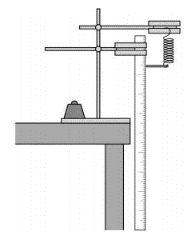 Make sure that the ruler is at the top of the spring.Measure the length of the spring before adding any weights.Add 1N of weight to the bottom of springMeasure the length of the spring with the weight and use this to calculate the extension of the spring.Repeat this, adding an additional 1N weight each time.Force will be directly proportional to  extension until the spring reaches its limit of proportionality.Investigate a spring to find it’s limit of proportionality.Investigate the relationship between force and extension of a rubber band.P7 – Forces, mass and accelerationBig Question 1: How does force affect acceleration when a constant mass is used?IV – ForceDV - AccelerationCV -  MassBig Question 2: How does mass affect acceleration when a constant force is used?IV –  MassDV –  AccelerationCV – Force *trolley*metre ruler*Pencil*bench pulley*string*weight stack*stopwatch*blu-tacBig Question 1:Use the ruler to measure 20cm intervals on the work bench and mark with a pencil.Attach the bench pulley to the end of the benchTie a length of string to the trolleyPass the string over the pulley and attached the weight stack to the other end of the stringHold the trolley at the start point.Attached 1N of weight to the string.Release the toy car and start the stop watch.Record the time at each 20cm interval and at 100cm.Repeat using 0.8N, 0.6N, 0.4N, 0.2N.Big Question 2:Repeat steps 1-5Place 200g of mass onto the trolleyHold the trolley at the start line.Add 1N of weight to the end of the stringRelease the toy car and start the stop watch.Record the time at each 20cm interval and at 100cm.Repeat placing 400g, 600g, 800g and 1000g.As force increases, acceleration should increase (directly proportional).As mass increases, acceleration should decrease (inversely proportional)Use light gates to investigate the effect of force on acceleration when mass is kept constant.Use light gates to investigate the effect of mass on acceleration when mass is kept constant.P8 – WavesBig Question 1: Investigate the properties of water wavesIV = Frequency of waveDV = WavelengthCV = Amplitude, weight on end of stringBig Question 2: Investigate the properties of waves in solidsBig Question 1:*ripple tank*water*lamp*metre rulerBig Question 2:*vibration generator*power pack*string*set of 1N masses*table*pulley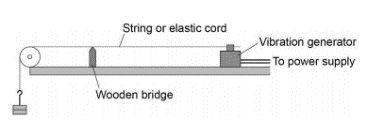 Big Question 1:Set up the ripple tank.Pour water into the tank and adjust the rod so that it touches the surface of the water.  Switch on the lamp and motor.Place a meter at ruler at right angles to the waves shown on the projector.Measure across as many waves as you can and then divide by the number of waves.  This gives the wavelength.Count the number of waves passing a point in 10 seconds.  Then divide this by 10 to give the frequency.Use the wave speed equation to calculate wave speed.Big Question 2:Set up the equipment as shown below.Switch on the vibration generatorUse a metre ruler to measure the wavelength of a waveRead the frequency of the waves from the power supplyUse the wave speed equation to calculate wave speed.P10 – Radiation and AbsorptionBig Question: Investigate the amount of infrared radiation radiated from different surfaces.IV – Type of surface DV – Infrared radiation emittedCV -  Area of surface, thickness of surface, temperature of water inside container, distance between surface and infrared detector.*Leslie cube (a metal box with each side painted a different finish, black matt, shiny silver, black shiny, white matt.*Heat proof mat*Infrared detector*KettlePut the Leslie cube on a heat-proof mat.Fill the cube with very hot water and put the lid on the cube.Use the detector to measure the amount of infrared radiation emitted from each surface.Best emitter:Matt blackPaper 1Paper 1kinetic energy = 0.5 x mass x (velocity)2Ek=1/2mv2gravitational potential energy = mass x gravitational field strength x heightEp=mghpower = energy transferredtimeP = Etpower = work donetimeP = Wtefficiency = useful output energy transfertotal input energy transferefficiency = useful power outputtotal power outputcharge flow = current x timeQ=Itpotential difference = current x resistanceV=IRpower = potential difference x currentP=VIpower = (current)2 x resistanceP = I2Renergy transferred = charge flow x potential differenceE=QVdensity =   massvolumeρ = mvpressure =      force                  (triple only)surface areap = FAPaper 2Paper 2weight = mass x gravitational field strengthW = mgwork done = force x distanceW=Fsforce applied to a spring = spring constant x extensionF = kedistance travelled = speed x times = vtacceleration = change in velocitytime takena = Δvtresultant force = mass x accelerationF = mamomentum = mass x velocityp = mvwave speed = frequency x wavelengthv = fλ